TOWN OF PLYMPTONWage and Personnel BoardSeptember 20, 2021			            Meeting held at Town Hall called to order Town of Plympton’s Wage and Personnel Board at 3:04 P.M. on September 20, 2021.The following persons from the Wage and Personnel Board were present:  Alan Wheelock, Chairman, and Elyse Lyons and David Bugbee.None.Commenced the review of Town W&P By-Laws. Started with the opening page that states “Authorization” - MGL Chapter 41-Section 108 and after discussion decided to take a look at other town by-laws. Concluded that Kingston had done an excellent job and that we should follow-up with the Town Administrator on copying (with some editing to fit Plympton’s organization)Alan Wheelock will follow up with Liz Denehy, Town Administrator.Elyse will forward the Kingston By-Laws for reading and review.  4:06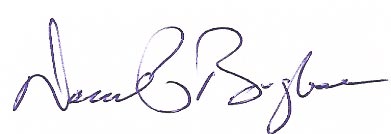 